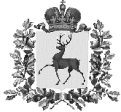 Управление образования, спорта и молодёжной политики                 администрации Тоншаевского муниципального района                   Нижегородской области                                           ПРИКАЗ05.10.2018                                                                                           № 453-од__О проведении районного этапа областного конкурса медиатворчества "Экран"На основании информационного письма ГБУДО «Центр развития творчества детей и юношества Нижегородской области» от 02.10.2018 № 01-33/224 «О проведении  конкурса медиатворчества «Экран»»п р и к а з ы в а ю:1. Муниципальному учреждению дополнительного образования «Тоншаевский районный Центр детского творчества» (руководитель: Созинова С.П.) провести муниципальный этап областного конкурса медиатворчества «Экран».2. Утвердить прилагаемое положение муниципального этапа конкурса медиатворчества «Экран» (далее - Конкурс). (Приложение 1).3.Утвердить состав конкурсной комиссии по подведению итогов муниципального Конкурса (Приложение 2).4.Руководителям образовательных учреждений обеспечить участие в  муниципальном этапе  Конкурса и направить материалы в Тоншаевский РЦДТ в срок до 01 ноября  2018 года.5. Контроль исполнения  приказа возложить на педагога дополнительного образования Тоншаевского РЦДТ Тихонову Ю.В.Начальник управления                                                          М.Р. ЧурашоваПРИЛОЖЕНИЕ 1к приказу управления образования, спорта и молодёжной политики  администрацииТоншаевского муниципального района№ 453-од от 05.10.2018 г.Положениео проведении районного этапа областного конкурса медиатворчества "Экран"1. Цель и задачиЦель Конкурса – способствование формированию медиакультуры обучающихся образовательных организаций Нижегородской области. Задачи: создание условий формирования компетентного отношения детей и подростков к интернет-пространству;содействие развитию у обучающихся представления о корректном и качественном медиапродукте; совершенствование медиакомпетенций обучающихся.2. Участники КонкурсаВ Конкурсе могут принять участие творческие коллективы от 2 до 5 обучающихся, а также индивидуальные участники образовательных организаций в двух возрастных группах:- 1 возрастная группа – от 7 до 10 лет;- 2 возрастная группа – от 11 до 14 лет.3. Содержание КонкурсаКонкурс проводится в пяти номинациях: - "Мультимедийная презентация";- "Видеоблог";- "Публикация в социальных сетях"; - "Мультипликация";- "Фотокомикс".Конкурсные работы должны быть выполнены в соответствии с одной из следующих тем:- "Технологии сегодня" (каким образом появление информационных технологий, появление и постоянное усовершенствование гаджетов, бытовой техники, роботизирование человеческого монотонного труда изменило повседневную жизнь человека);- "Безопасный интернет" (с какими опасностями может столкнуться человек (ребенок, подросток, взрослый или пожилой), выходя в Интернет, и как их избежать);- "Взгляд на мир" (создание медиаконтента, направленного на привлечение внимания к актуальным социальным проблемам); - "Лучшее в сети" (как Интернет помог в конкретной ситуации изменить что-то к лучшему; возможности, которые дает Интернет, саморазвитие с его помощью, плюсы его существования) 4. Порядок и сроки проведения КонкурсаДля участия в муниципальном Конкурсе до 01 ноября 2018 года в Тоншаевский РЦДТ  на электронную почту tonsh_cdt@mail.ru направляются:- заявка на участие в Конкурсе (Приложение 1);-согласие законного представителя участника Конкурса на обработку персональных данных несовершеннолетнего (Приложение 2);- согласие законного представителя участника Конкурса на некоммерческое использование конкурсной работы (Приложение 3);- творческая работа.5. Условия к конкурсным работам5.1. Предоставляя свою работу на Конкурс, участник автоматически дает право организаторам Конкурса на использование и распространение предоставленного материала с соблюдением авторских прав. 5.2. В случае возникновения претензий со стороны лиц, фигурирующих на снимках и в видеороликах, представленных участниками Конкурса, при демонстрации или экспонировании на выставках в рамках конкурсных мероприятий, ответственность несут авторы работ. 5.3. Не допускаются работы, которые созданы только на основе заимствованных материалов (готовые изображения и видео, полученные из Интернета). Обязательно указываются ссылки в титрах на источники информации (материал и музыкальное сопровождение). 5.6. Работы, не соответствующие тематике и требованиям Конкурса, не рассматриваются. 5.7. Конкурсные работы не рецензируются и не возвращаются.5.8. Решение жюри обжалованию не подлежит.6. Требования к конкурсной работе7. Критерии оценки конкурсной работы7.1. Номинация "Мультимедийная презентация"- полнота раскрытия темы, логичность построения презентации;- оформление презентации, удобство и понятность ее использования;- нестандартность работы;- техническая сложность презентации.7.2. Номинация "Видеоблог"- ораторское мастерство блогера;- информационная насыщенность;- нестандартность сюжета;- уровень технической сложности.7.3. Номинация "Публикация в социальных сетях"- смысловая наполненность;- качество оформления;- разнообразие форматов контента;- грамотное изложение материала. 7.4. Номинация "Мультипликация"- цельность сюжетной композиции;- уровень технической сложности; - эстетическое восприятие (красота визуального и звукового ряда);- нестандартность содержания и исполнения;7.5. Номинация "Фотокомикс"- качество и сложность технического исполнения работы;- цельность сюжетной композиции;- качество художественного исполнения;- нестандартность содержания и исполнения.8. Награждение победителей и призеров8.1. По результатам Конкурса определяются победители (1 место) и призеры (2, 3 место) в каждой номинации. 8.2. Победители и призеры награждаются грамотами.8.3. Работы победителей и призеров отправляются на областной этап конкурса.Ответственный за организацию и проведение муниципального этапа областного Конкурса – Тихонова Юлия Валерьевна, педагог дополнительного образования Тоншаевского РЦДТ (89043995572)____________________ПРИЛОЖЕНИЕ 2к приказу управления образования, спорта и молодёжной политики  администрацииТоншаевского муниципального района№ 453-од от 05.10.2018 г.Состав организационного комитета и жюри муниципального этапа областного Конкурса медиатворчества "Экран"1. Чурашова М.Р. – начальник управления образования, спорта и молодежной политики.  2. Кудрявцева Л.В. – заведующий сектора по развитию спорта, делам молодежи и защиты прав несовершеннолетних.     3. Чернышова С.А. – заведующий ИМК   4. Созинова С.П. – и.о. директора Тоншаевского РЦДТ.    5. Тихонова Ю.В. – педагог дополнительного образования Тоншаевского РЦДТЗаявкана участие в муниципальном этапе областного конкурса медиатворчества "Экран"Образовательная организация ______________________________________________________Лицо, ответственное за формирование и подачу заявки и творческих работ конкурса медиатворчества "Экран"  (Ф.И.О., должность, контактный телефон) ____________________________.ПРИЛОЖЕНИЕ 2к положению о муниципальном этапе                                                               областного конкурса                                                             медиатворчества "Экран"Согласие на обработку персональных данных несовершеннолетнегоЯ,________________________________________________________________,(фамилия, имя, отчество - мать, отец, опекун и т.д.)проживающий (ая) по адресу________________________________________место регистрации _________________________________________________наименование документа, удостоверяющего личность: _____________, серия ________ номер______________  выдан _______________________________дата выдачи _____________, выражаю свое согласие на обработку персональных данных _____________________________________________,(фамилия, имя, отчество, дата рождения несовершеннолетнего), чьим законным представителем я являюсь, а также моих следующих персональных данных: фамилия, имя, отчество, год, месяц, дата, место рождения, адрес регистрации, паспортные данные (далее - персональные данные) ГБУДО "Центр развития творчества детей и юношества Нижегородской области"  (далее – Центр), для оформления всех необходимых документов, требующихся в процессе проведения областного конкурса медиатворчества "Экран" (далее - Конкурс), а также последующих мероприятий, сопряженных с Конкурсом с учетом действующего законодательства.	Я оставляю за собой право в случае неправомерного использования предоставленных моих и персональных данных личности, официальным представителем которой я являюсь, согласие отозвать, предоставив в адрес Центра письменное заявление.____________ дата_____________________________    /_____________________________/подпись законного представителя несовершеннолетнегофамилия, имя, отчествоПРИЛОЖЕНИЕ 3                                                              к положению о муниципальном                                                             этапе областного конкурса                                                              медиатворчества "Экран"Согласие на некоммерческое использование конкурсных работЯ, (ФИО)_______________________________________________________________,согласен (согласна)  на некоммерческое использование работы моего сына (дочери)ФИО__________________________________________________________________,участника областного конкурса медиатворчества "Экран", проводимого в соответствии с приказом государственного бюджетного учреждения дополнительного образования "Центр развития творчества детей и юношества Нижегородской области"  от _______№______________________ дата_____________________________    /_____________________________/подпись законного представителя несовершеннолетнегофамилия, имя, отчество _________________(подпись)НоминацияТребования к конкурсной работе"Мультимедийная презентация"Участники представляют презентации, выполненные в программе Microsoft Office PowerPoint,  в формате .ppt, .pptx, .pptm, а также папку с исходными материалами.  На первом слайде презентации обязательно указать:- название конкурса;- ФИО автора без сокращений;- класс;- название образовательного учреждения;- название района/городского округа;- название презентации.	Количество слайдов не ограничено. Презентация должна нести образовательный и (или) информационный  характер. "Видеоблог"Участники предоставляют видеоблог, который размещается на канале сервиса «YouTube», с указанием тега #МедиаЭкранНН. Видеоблог должен быть доступен для публичного просмотра. В заявке конкурса (Приложение 1) указывается ссылка на конкурсную работу. Продолжительность видео не более 3-х минут. На финальном кадре обязательно указать:- название конкурса;- название работы;- название района/городского округа;- ФИО автора без сокращений;- название образовательного учреждения."Публикация в социальных сетях"Участники создают публикацию (статью) в социальной сети "ВКонтакте" с пометкой #МедиаЭкранНН. Текстовый материал представляется объемом не менее 1000 знаков. В публикации  должен быть использован любой информативный визуальный материал: фотографии, видео, гиф, картинка, текст, опрос, аудио, инфографику. "Мультипликация"На конкурс предоставляется  анимация: рисованная, кукольная, пластилиновая, перекладная. Участники должны подготовить фильм длительностью не более 3-х минут. Анимация выполняется без использования компьютерных технологий (кроме видеомонтажа)."Фотокомикс"На конкурс представляются комикс, составленный из 4 или более фотографий. Фотографии должны быть логически связаны и представлять собой законченную и понятную историю в едином изображении. Работы присылаются в формате JPG, GIF, PNG. № п/пФИОучастникаМесяц, годрождения Возрастная группаНоминацияНазваниеработыРуководитель(должность, контактный телефон)